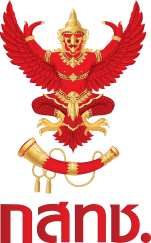 แบบตอบรับการลงทะเบียนโครงการฝึกอบรมเพื่อพัฒนาวิชาชีพในกิจการกระจายเสียงและกิจการโทรทัศน์หัวข้อ “การประกอบการเคเบิลทีวีและทีวีดาวเทียมอย่างเป็นมืออาชีพ” วันศุกร์ที่  ๒๖  กรกฎาคม  ๒๕๕๖ ณ  โรงแรมเซ็นจูรี่ พาร์ค อนุสาวรีย์ชัยสมรภูมิ กรุงเทพฯ๑. ข้อมูลสถานี  ชื่อสถานี................................................................................. เลขที่ใบอนุญาต (ถ้ามี)............................................ที่อยู่ เลขที่......................ตรอก/ซอย…………………………………..อาคาร หมู่บ้าน………………………………………………..ถนน............................... แขวง/ตำบล......................................เขต/อำเภอ............................................................จังหวัด............................รหัสไปรษณีย์................................... E-mail address………………….…………………………โทรศัพท์.............................................โทรสาร.........................................โทรศัพท์มือถือ.........................................๒. มีความประสงค์ เข้าอบรม     		  ไม่สามารถเข้าร่วมอบรมได้อาหาร	 ปกติ  		 มังสวิรัติ    		 มุสลิม๓. รายชื่อผู้เข้ารับการอบรม  
    ๓.๑ ชื่อ-นามสกุล..........................................................................ตำแหน่ง......................................................... โทรศัพท์.....................................โทรสาร......................................โทรศัพท์มือถือ.........................................         E-mail address…………………………………………………………..………….………………………………………………..๓.๒ ชื่อ-นามสกุล.....................................................................ตำแหน่ง............................................................โทรศัพท์.......................................โทรสาร..................................โทรศัพท์มือถือ.........................................E-mail address………………………………………………………………………………………………..………………………๓.๓ ชื่อ-นามสกุล.....................................................................ตำแหน่ง............................................................โทรศัพท์.......................................โทรสาร..................................โทรศัพท์มือถือ.........................................E-mail address………………………………………………………………………………………………..………………………กรุณาส่งแบบตอบรับการลงทะเบียนเข้าอบรมฯ ภายในวันศุกร์ที่ ๑๙ กรกฎาคม  ๒๕๕๖ เวลา ๑๖.๓๐ น.     ผ่านระบบโทรสาร หมายเลข ๐๒-๒๗๘๔๔๒๗ เท่านั้นสอบถามข้อมูลเพิ่มเติม โทร. ๐๒-๒๗๑๐๑๕๑-๖๐ ต่อ ๔๖๘-๔๖๙ 
หมายเหตุ ๑. การเข้ารับการอบรมในครั้งนี้ ฟรีค่าลงทะเบียน ค่าอาหารและเครื่องดื่ม และชุดการบรรยาย    (แต่ไม่รวมค่าที่พักและค่าเดินทาง)    ๒. สำนักงาน กสทช.จะปิดรับลงทะเบียนหน้างาน เวลา ๑๐.๐๐ น. มิฉะนั้นจะถือว่าสละสิทธิ์